Зображення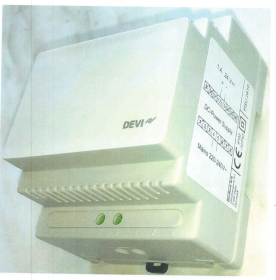 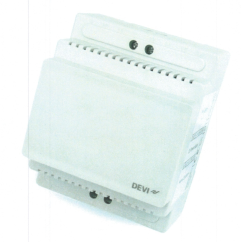 Рівень загрозиСтановить серйозний ризикНомер та дата оповіщення18 вересня 2017 року № 1185/02Вид продукціїЕлектричне та електронне обладнанняНайменування продуктуБлок живленняМаркаТовариство з обмеженою відповідальністю з іноземними інвестиціями «Данфосс ТОВ»Тип/номер моделіблок живлення DC-PSU 24В/24Вт до терморегулятора 850II Dinskinne, 4-модуль (постачався окремо або в комплекті з терморегулятором DEVIreg850)Опис продукції та упаковкиКількість одиниць продукції, яка не відповідає загальній вимозі щодо безпечності продукції для України, становить 676.Код згідно УКТ ЗЕД: 8504318000Країна походженняПольща, МалайзіяКонтактні дані виробника04080, м. Київ, вул. Вікентія Хвойки, буд. 15/15/6Тип та характер ризикуСтановить серйозний ризик.Живлення забезпечується через систему SELV (безпечна наднизька напруга). Трансформатор має гальванічну розв'язку з подвійною/посиленою ізоляцією. Захист від ураження електричним струмом залежить від системи живлення SELV.В результаті проведення дослідження був виявлений недолік продукту в частині його електромагнітної сумісності. Зазначений недолік був усунутий за допомогою прокладання провідної стрічки на поверхні трансформатора. Однак, це призвело до зменшення шляху витоку струму та його розподільної дистанції. Відповідно до виробничого стандарту продукт не пройшов випробування на діелектричну міцність, тому є ризик ураження електричним струмомВжиті заходиНегайно припинено імпорт продукції, яка може бути небезпечною;ініційовано добровільне попереджувальне відкликання продукції та безкоштовна заміна потенційно небезпечного блоку живлення блоком живлення, який пройшов перевірку безпечності ;направлено повідомлення дистриб’юторам продукції про можливий ризик при використанні блоку живлення та надано детальні інструкції щодо того, як визначити продукцію з можливими недоліками;запропоновано здійснити безкоштовну заміну блоку живлення досвідченими спеціалістами, залученими виробником (розповсюджувачем);дистриб’юторам продукції для подальшого інформування споживачів (користувачів) було направлено повідомлення про можливий ризик;ініційовано добровільне попереджувальне відкликання продукції та безкоштовна заміна блоку живлення, який пройшов перевірку безпечності;запропоновано здійснити безкоштовну заміну блоку живлення досвідченими спеціалістами, залученими виробником (розповсюджувачем);також відповідне повідомлення розміщено в мережі ІнтернетТривалість заходівПочаток: вересень 2017 року.До остаточного відкликання